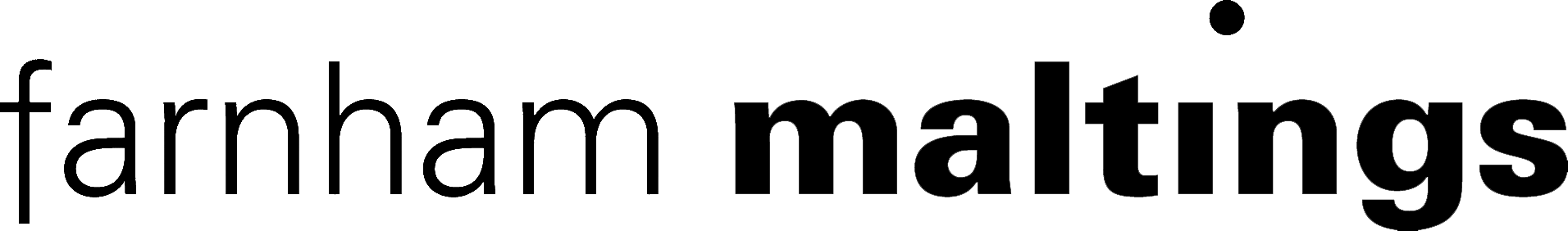 New Popular On the townproject proposal formThis form is designed to guide your thinking and help us understand the scale and shape of your idea. If you have any questions or queries about completing the proposal, please get in touch.Please complete the proposal form and equal opportunities link. Return this along with an outline budget via email to:Katy.potter@farnhammaltings.com We also welcome video applications, we just ask you ensure these address the questions and statements below.The closing date for proposals is 9am Monday 13 April 2022Please attach your outline budget document and complete the equal opportunities monitoring before submitting this form.LEAD CONTACTLEAD CONTACTNameOrganisationEmail addressDaytime telephonePROJECT NAME:THE PROJECT: Outline the project idea and where it will take place (max approx 300 words)How does the project connect with the ambitions of your venue? (max 300 words)Provisional timeline (max approx 50 words)THE PARTNERSPlease name and briefly describe any partners involved and include one web link for each where possible (max approx. 200 words)Please describe the mutual ambitions of the partnership and how partners will work together on the project.(max approx. 200 words)THE THEATRE MAKER(S)Please describe the theatre makers/artists involved and include one web link for each where possible (max approx. 150 words)How does the project support their ambitions? (max 100 words)THE AUDIENCETell us more about the audience for this work and your approaches to engaging them in the project? (max approx 200 words)Anything else you wish to tell us(max 150 words)